ОПРОСНЫЙ ЛИСТТип подъемника: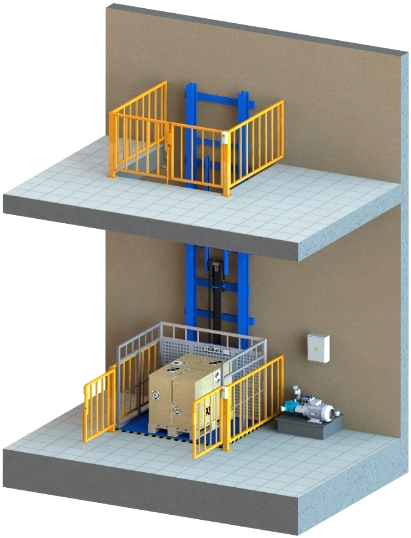 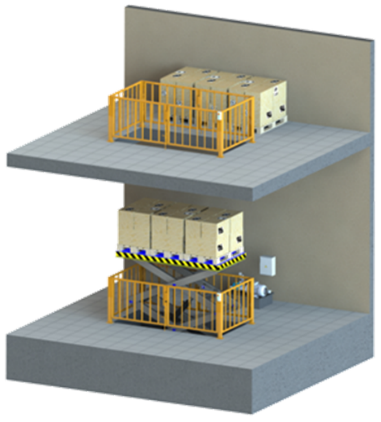 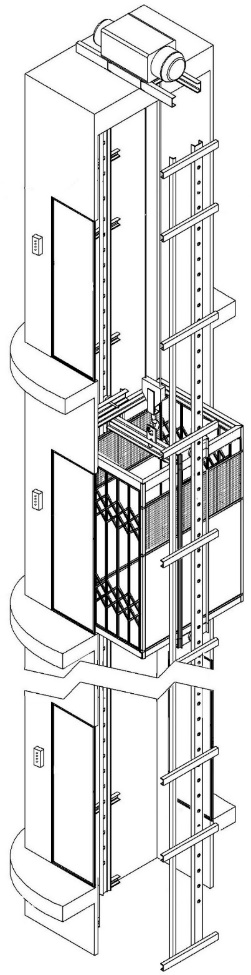 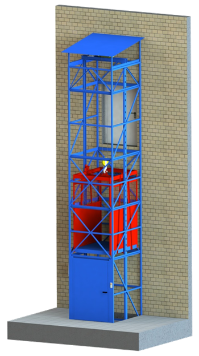 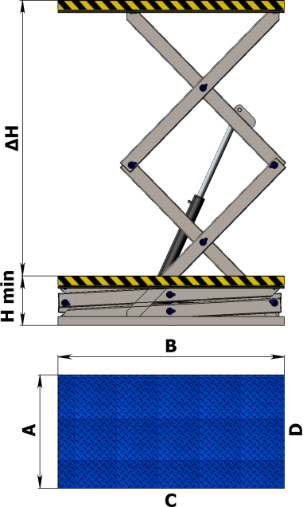 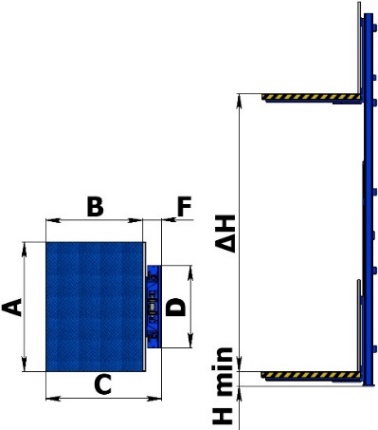 Основные характеристики:Дополнительные характеристики:Опции: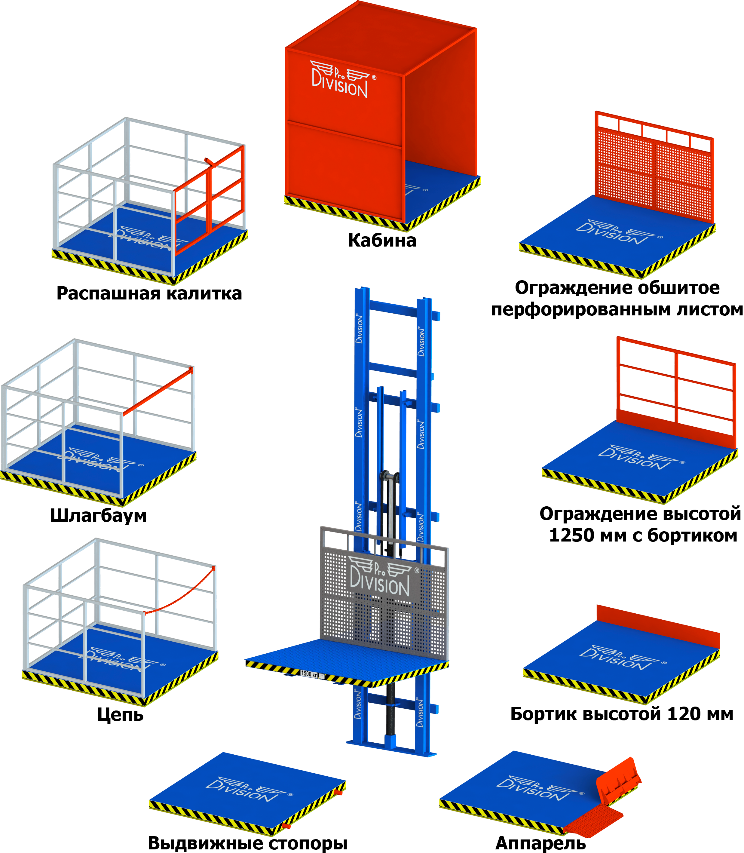 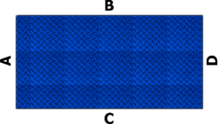 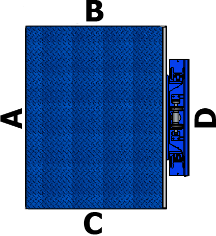 * Стопоры убирают, а аппарель сглаживаетпроседание подъемника при максимальной загрузке на верхнем этаже.Дополнительные условия, характеристики, пожелания:Заполненный опросный лист просим отправить на pro@p-d.by или по факсу: +375 17 250-250-1 Телефоны для консультации: т/ф: +375 17 215-14-14; моб.: +375 29 123-22-33; +375 29 545-33-33Информация о заказчике:Информация о заказчике:Дата заполнения:Название предприятия, адрес монтажаКонтактное лицо, должность, тел., e-mail ножничный консольный гидравлический  консольный тросовый тросовый (с кабиной) в готовой кирпичной/бетонной шахте на расстрелах тросовый (с кабиной) в металлической шахтеВысота подъема / ход ∆Н, (если есть промежуточные остановки, указать их уровни):ммПлощадка AхВ:ммШахта (при наличии) A'х B':ммГрузоподъемность:кгВысота кабины (если нужна кабина), мм:ммВысота потолка у верхнего этажа (важно при верхнем расположении тали тросового подъемника):ммКол-во пультов управления:шт.Машинное отделение вверху или внизу (важно для тросового подъемника):  Расположение:  внутри здания;  снаружи здания.Режим работы:  ручной (нажал и держишь пальцем);  автоматический (как в лифте). Датчики открытия на двери шахты (подъемник не поедет, пока двери шахты открыты). Электрозамки на двери шахты (двери шахты не откроются, пока подъемник не остановится).  Подсветка кнопок пультов управления (удобно определять на каком этаже находится подъемник). Нужна доставка подъемника на объект.    Нужен монтаж подъемника.Расположение опцийАBCОграждение высотой 1250 мм обшитое листомОграждение высотой 1250 мм с бортиком Бортик высотой 120 ммРаспашная калиткаРаздвижная решетка БоствигШлагбаумЦепь  Стопоры* или    Аппарель*